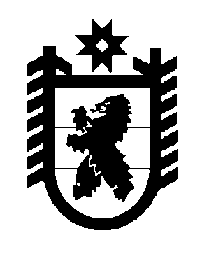 Российская Федерация Республика Карелия    ПРАВИТЕЛЬСТВО РЕСПУБЛИКИ КАРЕЛИЯРАСПОРЯЖЕНИЕот  10 апреля 2019 года № 254р-Пг. Петрозаводск 	В целях реализации постановления Правительства Российской Федерации от 13 декабря 2017 года № 1531 «О проведении в 2017 году реструктуризации обязательств (задолженности) субъектов Российской Федерации перед Российской Федерацией по бюджетным кредитам»:1. Одобрить и подписать:Дополнительное соглашение к Соглашению между Министерством финансов Российской Федерации и Правительством Республики Карелия 
о предоставлении бюджету Республики Карелия из федерального бюджета бюджетного кредита для частичного покрытия дефицита бюджета Республики Карелия от 1 июня 2015 года № 01-01-06/06-68; Дополнительное соглашение к Соглашению между Министерством финансов Российской Федерации и Правительством Республики Карелия 
о предоставлении бюджету Республики Карелия из федерального бюджета бюджетного кредита для частичного покрытия дефицита бюджета Республики Карелия от 22 октября 2015 года № 01-01-06/06-185; Дополнительное соглашение к Соглашению между Министерством финансов Российской Федерации и Правительством Республики Карелия 
о предоставлении бюджету Республики Карелия из федерального бюджета бюджетного кредита для частичного покрытия дефицита бюджета Республики Карелия от 23 мая 2016 года № 01-01-06/06-89; Дополнительное соглашение к Соглашению между Министерством финансов Российской Федерации и Правительством Республики Карелия 
о предоставлении бюджету Республики Карелия из федерального бюджета бюджетного кредита для частичного покрытия дефицита бюджета Республики Карелия от 5 августа 2016 года № 01-01-06/06-149; Дополнительное соглашение к Соглашению между Министерством финансов Российской Федерации и Правительством Республики Карелия 
о предоставлении бюджету Республики Карелия из федерального бюджета бюджетного кредита для частичного покрытия дефицита бюджета Республики Карелия от 21 декабря 2016 года № 01-01-06/06-286; Дополнительное соглашение к Соглашению между Министерством финансов Российской Федерации и Правительством Республики Карелия 
о предоставлении бюджету Республики Карелия из федерального бюджета бюджетного кредита для частичного покрытия дефицита бюджета Республики Карелия от 26 октября 2017 года № 01-01-06/06-261.2. Министерству финансов Республики Карелия в срок до 1 июня 
2019 года подготовить проект закона Республики Карелия по вопросу утверждения указанных в пункте 1 настоящего распоряжения дополнительных соглашений и в 3-месячный срок со дня их подписания представить копию закона Республики Карелия в Министерство финансов Российской Федерации.3. Контроль за реализацией указанных в пункте 1 настоящего распоряжения дополнительных соглашений возложить на Министерство финансов Республики Карелия.
           Глава Республики Карелия                                                              А.О. Парфенчиков